.Tags:  -End of wall 4 facing 12:00, Rocking ChairEnd of wall 6 facing 6:00, Rock Forward, Shuffle Back, Rock Back, Shuffle ForwardEnd of wall 7 facing 3:00, slow Rocking ChairStart:  On the word “Days” when he sings “Those… were…the…days”.S1:  WALK 3, POINT SIDE, STEP, POINT, STEP, POINTS2:  BACK 3, TOUCH, SIDE, TOUCH, SIDE, TOUCHS3:  VINE RIGHT WITH HEEL, VINE LEFT WITH ¼ TURN BRUSHS4:  JAZZ BOX, ROCKING CHAIRTAGSTAG 1:  ROCKING CHAIR (same timing)TAG 2:  ROCK FORWARD, SHUFFLE BACK, ROCK BACK, SHUFFLE FORWARD (same timing)TAG 3:  ROCKING CHAIR (slow timing)ENDING – Vine R, Vine 1/4L, Vine R, Vine 1/4LAt the end of the song facing 6:00 wall, you will hear the lyrics, “those were the days, oh yes those were the days… two more times!…Those were the days, oh yes those were the days… one more time!… Those were the days, oh yes those were the days”.  You will have finished the routine with the Jazz Box and Rocking Chair.When you hear “two more times”, do another Vine Right and Vine Left ¼ left… when you hear “one more time”, do another Vine Right (slowing down), and Vine Left ¼ left and you will end facing 12:00 on the last beat doing a Brush.Those Were The Days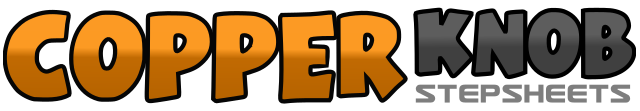 .......Count:32Wall:4Level:Improver.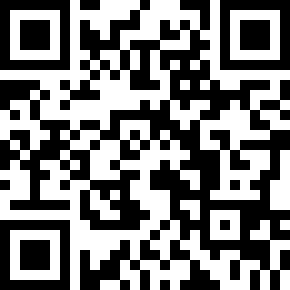 Choreographer:Karen Tripp (CAN) - March 2018Karen Tripp (CAN) - March 2018Karen Tripp (CAN) - March 2018Karen Tripp (CAN) - March 2018Karen Tripp (CAN) - March 2018.Music:Those Were the Days - Hermes House Band : (Album: Greatest Hits - iTunes - 3:40)Those Were the Days - Hermes House Band : (Album: Greatest Hits - iTunes - 3:40)Those Were the Days - Hermes House Band : (Album: Greatest Hits - iTunes - 3:40)Those Were the Days - Hermes House Band : (Album: Greatest Hits - iTunes - 3:40)Those Were the Days - Hermes House Band : (Album: Greatest Hits - iTunes - 3:40)........1-4Walk forward right, left, right, point left toe to left side5-8Step left together, point right to side, step right together, point left to side1-4Walk back left, right, left, touch right5-8Step side right, touch left to right, step side left, touch right to left1-4Step side right, cross left behind, step side right, tap left heel out diagonally5-8Step side left, cross right behind, turn ¼ left and step left, brush right ball of foot1-4Cross right over left, step back on left, step side on right, step slightly forward on left5-8Rock forward on right, recover to left, rock back on right, recover to left1-4Rock forward on right, recover to left, rock back on right, recover to left1-4Rock forward on right, recover to left, shuffle back stepping R, L, R5-6Rock back on left, recover to right, shuffle forward stepping L, R, L1-4Rock forward on right (no lyric, step on beat), recover to left (on lyric “those”), rock back on right (on lyric “were”), recover to left (on lyric “the”) (start again on count 1 on lyric “days”)